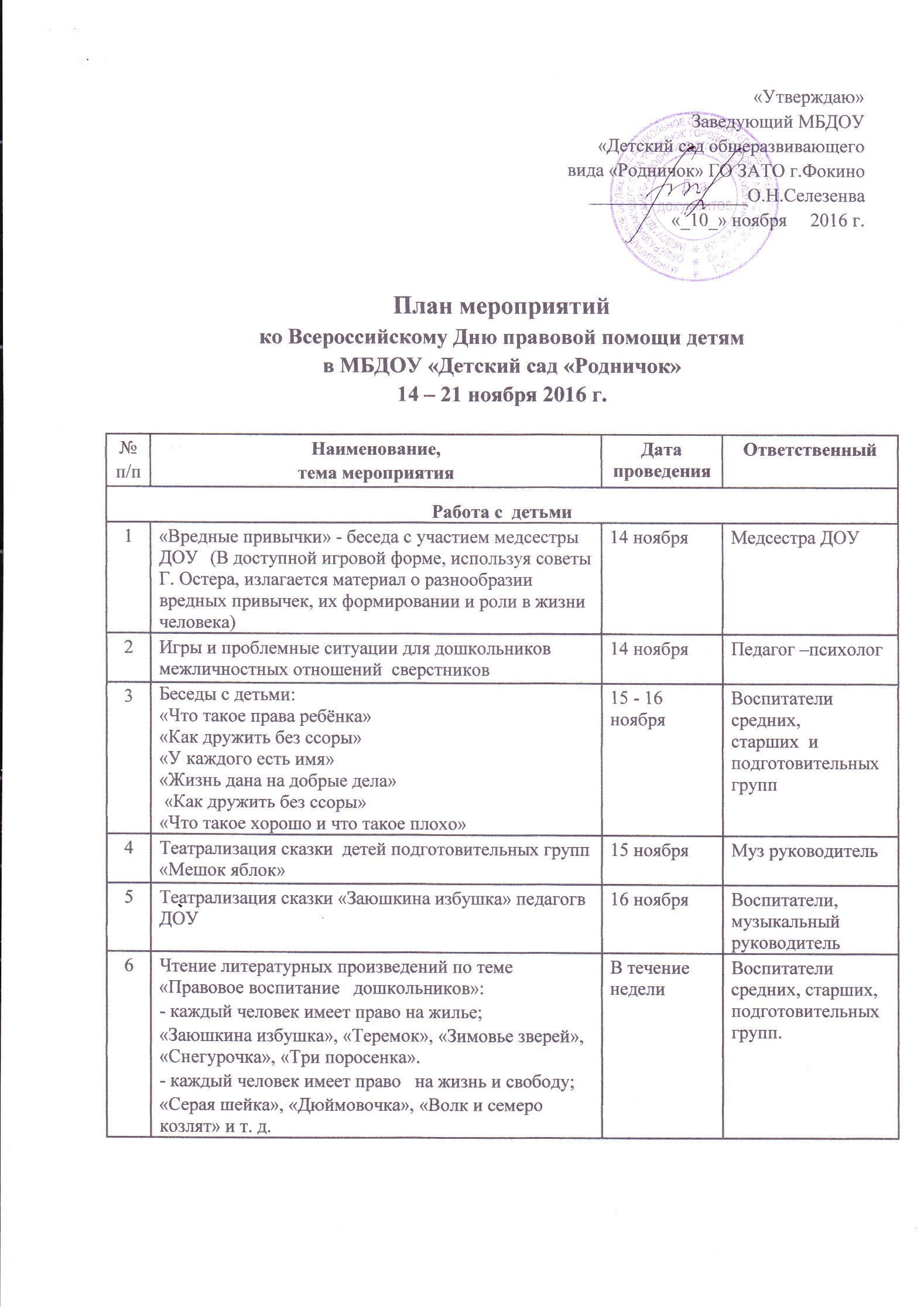 7  Оформление иллюстрационного альбома для  детей,  позволяющий  в доступной форме познакомить  с Конвенцией о правах ребенка  «Я и мои права» В течение недели Воспитатели средних, старших,  подготовительных групп.8Игра- викторина: «Путешествие в мир  прав  и обязанностей»17 ноябряВоспитатели подготовительных групп      Работа с родителями и педагогами      Работа с родителями и педагогами      Работа с родителями и педагогами      Работа с родителями и педагогами9Изготовление и распространение тематических буклетов , памяток о правах детей, по пропаганде ответственного родителя, профилактике семейного насилия, жестокого обращения с детьми и др.17 ноябряПедагог – психолог, воспитатели10Оформление информационного стенда и страницы сайта по правовому просвещению родителей (нормативно-правовые документы (выписки из Конституции РФ, Конвенции ООН о правах ребенка, Семейного Кодекса РФ, Закона об образовании и др.), указаны контактные телефоны служб по защите прав несовершеннолетних)14 - 17 ноябряЗам зав по ВР11Консультации в уголок для родителей«25 способов похвалить ребенка», «Знаете ли вы права ребенка?»,«Ребенок обладает личными правами».14 – 18 ноябряВоспитатели всех групп12Конкурс рисунков «Ремень не для порки…(гуманное использование ремня, что можно сделать из ремня и пр.)18 ноябряВоспитатели всех групп13Конкурс плаката «Мир без насилия» между группами ДОУ21 ноябряВоспитатели всех групп